Задание на 20.04.2020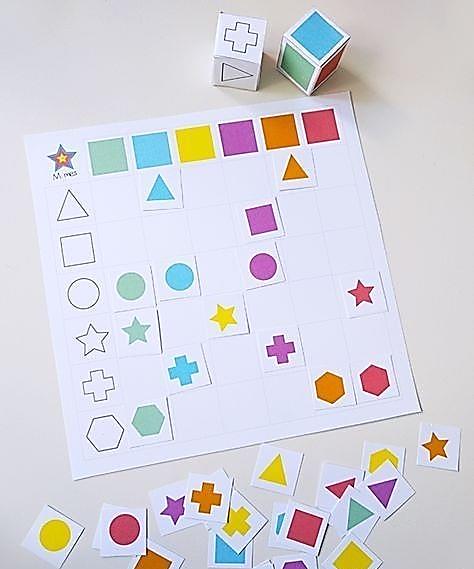 Логическая игра «Цвета и фигуры»Игра «Цвета и фигуры» – познавательная и увлекательная игра для детей, направленная на разностороннее развитие ребенка. С помощью данной игры ребенок учится логически мыслить. Путем сортирования карточек не только мыслит, но и подключает аналитические умения, память, зрительное восприятие. Игра предназначена для индивидуальной работы, совместной деятельности и самостоятельной деятельности ребенка. Перед началом игры вырежьте заготовку для кубиков (приложение 1) и склейте его.Затем расстригите карточки (приложение 2), распечатайте игровое поле (приложение 3).Правила игры: Ребенок бросает по очереди кубики с фигурами и цветами. Смотрит на выпавшие картинки. Например, на кубике фигур – крестик, а на кубике цветов – голубой. Затем находит нужную карточку и на игровом поле ищет окошечко - пересечение соответствующее фигуре и цвету, и кладет карточку.Можно распечатать два экземпляра  игрового поля и сыграть вместе с ребенком, кто быстрее и правильнее найдет карточку и заполнит поле.Уважаемые родители очень хотеться услышать вашу обратную связь. Присылайте ваши вопросы и выполненные задания мне в Вайбер на номер 89056379118. Заранее спасибо.Творческих успехов в выполнение заданий и не болейте.С Уважением учитель-дефектолог Павлова Инна ПавловнаПриложение 1.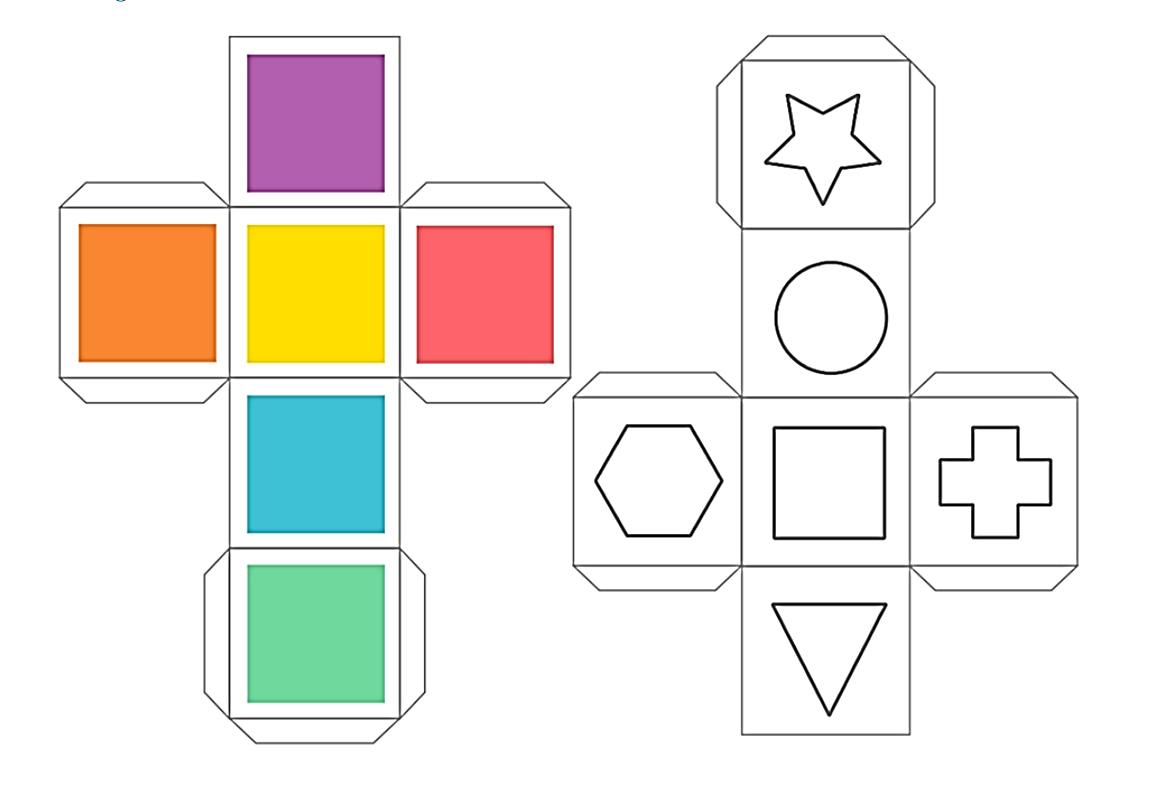 Приложение 2.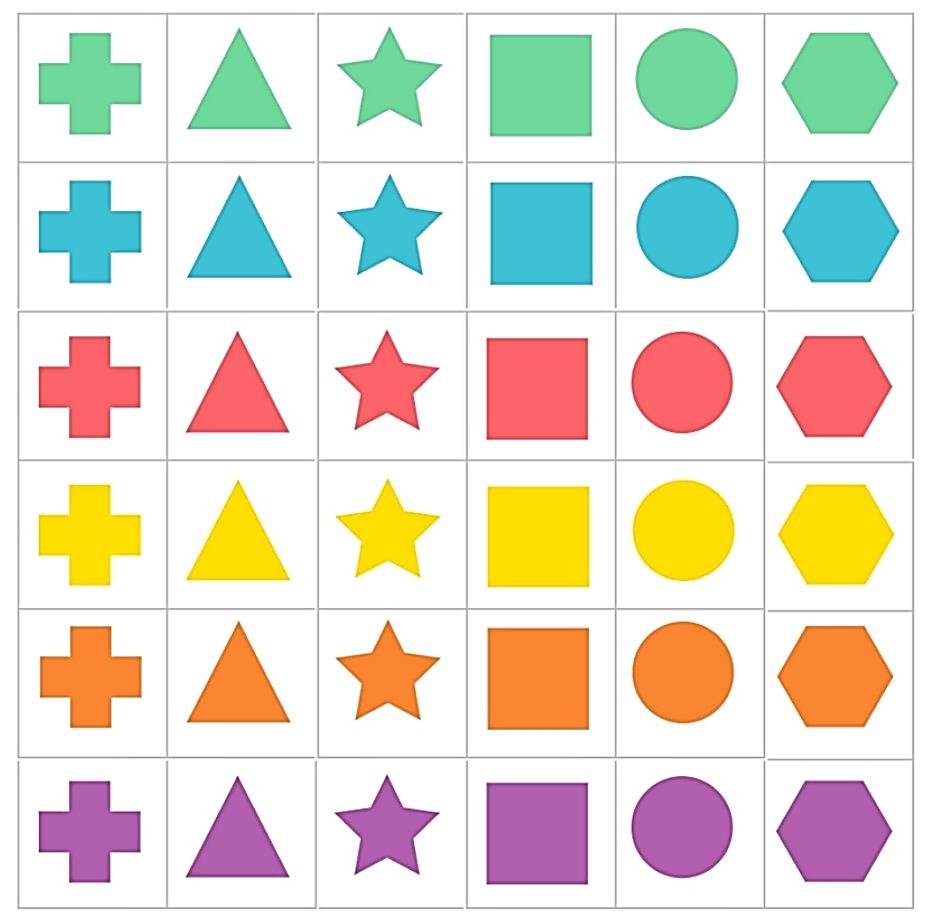 Приложение 3.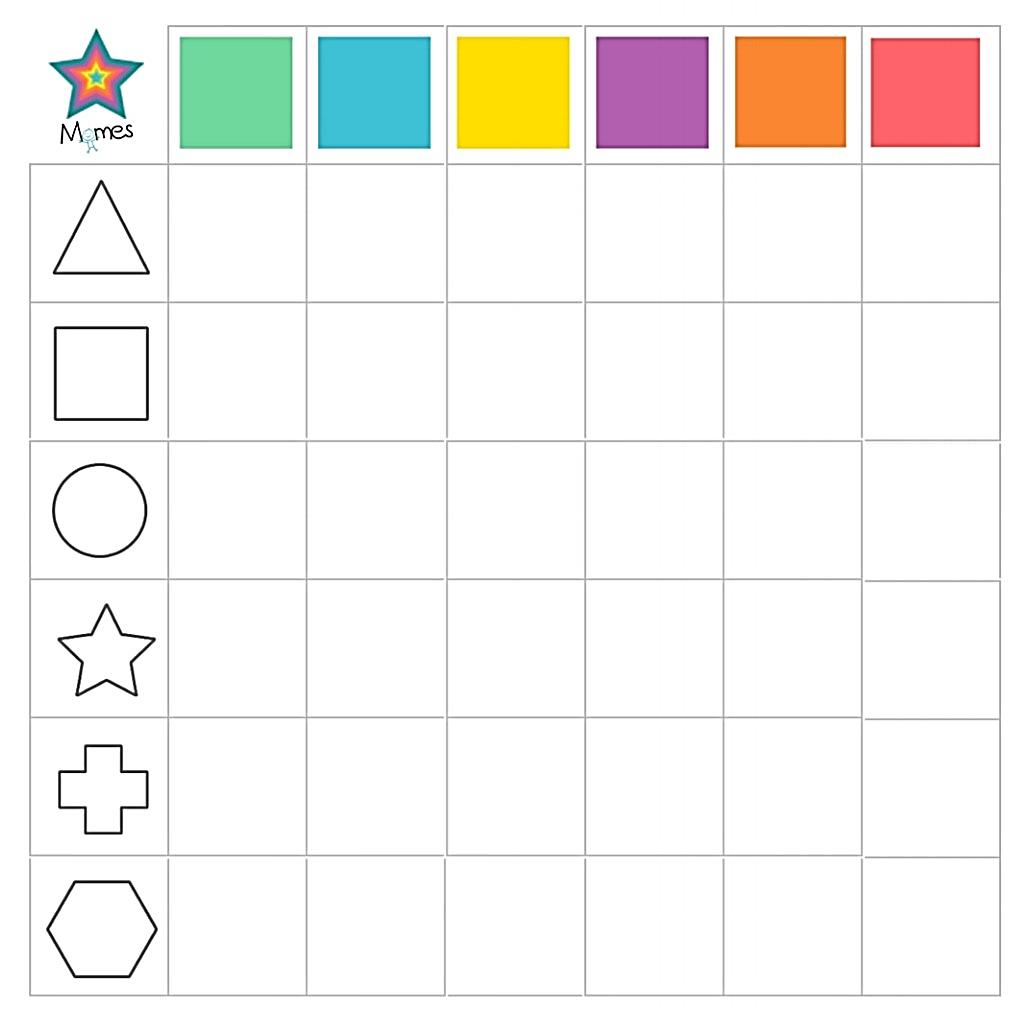 